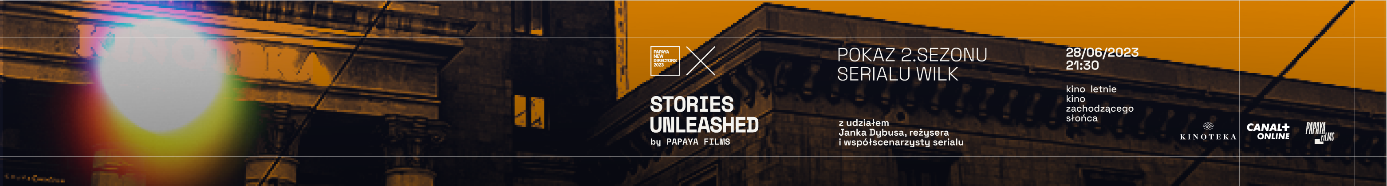 Pokaz serialu „Wilk” w programie Kina Zachodzącego Słońca Kinoteki już w tą środę.W środę 28 czerwca w ramach Kina Zachodzącego Słońca odbędzie się pokaz drugiego sezonu “Wilka”. Pół godziny przed projekcją, o 21:00, rozpocznie się krótkie spotkanie z reżyserem serialu Janem Dybusem. Wstęp wolny.WILK to historia o nowym pokoleniu, wchodzącym dopiero w dorosłe życie. O ich problemach, kryzysie tożsamości, dorastaniu. To uniwersalna opowieść o tym, że każdy młody człowiek prowadzi walkę o rzeczywistość, w której przyjdzie mu żyć. Na ekranie m.in. Jessica Polak, Waleria Gorobets, Hubert Urbański, Kuqe 2115, Tromba oraz Bedoes. Serial jest owocem współpracy CANAL+ i Papaya Films.Jan Dybus (l. 25) to przedstawiciel młodego pokolenia twórców, który w warsztacie pracy ceni sobie krótkie historie i dynamicznych formy ich prezentacji. Za produkcję serialu ze strony Papaya Films odpowiadają Kacper Sawicki i Michał Wojciechowski.Kino Zachodzącego Słońca to projekt mający zaprezentować bogactwo i różnorodność repertuaru warszawskiej Kinoteki. Darmowe pokazy odbywają się w kinie plenerowym przed Pałacem Kultury i Nauki. KONTAKT DLA MEDIÓWPaulina Świerczewska, Biuro Papaya New DirectorsT: 508 430 278E: paulina.swierczewska@papaya-films.comAnna Litwińska, Be Communications T: 669 404 434E: a.litwinska@becomms.pl